К концу года дети 3-4 лет должны уметь:Ходить прямо, не шаркая ногами, сохраняя заданное направление; выполнять задания: останавливаться, приседать, поворачиваться.Бегать, сохраняя равновесие, изменение направления, темп бега в соответствии с указанием.Сохранять равновесие при ходьбе и беге по ограниченной плоскости, перешагивая через предметы.Ползать на четвереньках, лазать по лесенке стремянке, гимнастической стенке произвольным способом.Энергично отталкиваться в прыжках на двух ногах, прыгать в длину с места не менее 40см. в длину.Катать мяч в заданном направлении с расстояния 1,5 м. Бросать мяч двумя руками от груди; из-за головы, ударять мяч об пол, бросать мяч вверх 2-3 раза подряд и ловить; метать предметы правой и левой рукой на расстоянии не менее 5м.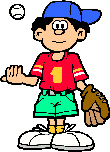 Уметь выполнять движения, проявляя творчество и фантазию.Совет родителям: Родителям все время нужно одобрять своего ребенка похвалой, удивляться тому, какой он крепкий, ловкий, сильный, смелый, сколько он уже умеет.К концу года дети 4-5 лет должны уметь:Метать предметы разными способами правой и левой рукой; отбивать мяч о землю не менее пяти раз подряд.Выполнять упражнения на статическое и динамическое равновесие.Строиться в колонну по одному, парами, в круг, в шеренгу.Ориентироваться в пространстве, находить левую и правую сторону.Придумывать варианты подвижных игр, самостоятельно и творчески выполнять движения.Выполнять имитационные упражнения, демонстрируя красоту, выразительность, грациозность. Пластичность движений.Совет родителям: В этом возрасте у детей формируется правильная осанка. Важно следить, чтоб ребенок не сутулился.К концу года дети 5-6 лет должны уметь:Ходить и бегать легко и ритмично, сохранять правильную осанку, направление и темп.Лазать по гимнастической стене, с изменением темпа.Прыгать в длину с места, с разбега, не менее 100 см., прыгать через скакалку.Метать предметы правой и левой рукой на расстоянии 5-9м., в вертикальную и горизонтальную цель с расстояния 3-4 м., бросать мяч верх, о землю и ловить его одной рукой, отбивать мяч о землю не менее 10 раз, владеть школой мяча.Выполнять упражнения на статическое и динамическое равновесие.Перестраиваться в колонну по трое, четверо; равняться, размыкаться в колонне, в шеренге; выполнять повороты на право, налево, кругом.Продолжать развивать творчество в двигательной деятельности, формировать умение варьировать упражнения и игры, придумывать и выполнять имитационные и не имитационные упражнения, демонстрируя красоту и грациозность, выразительность и пластичность движений. Совет родителям: Родители должны поддерживать интерес детей к различным видам спорта, сообщать им некоторые сведения о событиях спортивной жизни страны.К концу года дети 6-7 лет могут:Выполнять правильно все основные виды движений.Прыгать в длину с места не менее 100см., с разбега 10см., в высоту 50см., прыгать через короткую и длинную скакалку.Перебрасывать набивные мячи, бросать предметы в цель из разных исходных положений, попадать в вертикальную и горизонтальную цель с 4-5 м., метать предметы правой и левой рукой на 5-12 м., владеть школой мяча.Выполнять физические упражнения из разных исходных положений четко, ритмично, в заданном темпе.Сохранять правильную осанку.Активно участвовать в играх с элементами спорта.Проявлять дисциплинированность, выдержку, самостоятельность и творчество в двигательной деятельности, демонстрировать красоту, грациозность, выразительность движений.Совет родителям: Родители должны поддерживать интерес детей к различным видам спорта, сообщать им некоторые сведения о событиях спортивной жизни страны.